                                    Сумська міська радаВиконавчий комітетРІШЕННЯЗ метою забезпечення безпосередньої організації і координації невідкладних робіт з ліквідації наслідків медико-біологічної надзвичайної ситуації природного характеру місцевого рівня, відповідно до пунктів 1, 8 частини другої статті 19, статей 71, 75, 76 Кодексу цивільного захисту України,    пункту  40 Положення про єдину державну систему цивільного захисту, затвердженого постановою Кабінету Міністрів України від 09.01.2014 № 11, наказу Міністерства внутрішніх справ України від 26.12.2014  № 1406  «Про затвердження Положення про штаб з ліквідації наслідків надзвичайної ситуації та Видів оперативно-технічної і звітної документації штабу з ліквідації наслідків надзвичайної ситуації», зареєстрованого у Міністерстві юстиції України від 16.01.2015 № 47/26492, рішення міської комісії з питань техногенно-екологічної безпеки і надзвичайних ситуацій від 26.03.2020 (протокол № 11), листа                         ДУ «Сумський обласний лабораторний центр МОЗ України» від 26.03.2020                     № 03-4/563, керуючись статтею 30, пунктом 3 частини першої статті 36,                 статтею 40 Закону України «Про місцеве самоврядування в Україні», виконавчий комітет Сумської міської ради В И Р І Ш И В:1. Призначити керівником робіт з ліквідації наслідків медико-біологічної надзвичайної ситуації природного характеру місцевого рівня заступника міського голови з питань діяльності виконавчих органів ради Галицького М.О.2. Створити міський штаб з ліквідації наслідків медико-біологічної надзвичайної ситуації природного характеру місцевого рівня (далі – штаб з ліквідації надзвичайної ситуації) у складі:1) Заступник міського голови, керуючий справами виконавчого комітету - начальник міського штабу з ліквідації надзвичайної ситуації.2) В.о. начальника відділу охорони здоров’я Сумської міської ради - заступник начальника міського штабу з ліквідації надзвичайної ситуації.3) Начальник Сумського міського відділу Управління ДСНС України у Сумській області - заступник начальника міського штабу з ліквідації надзвичайної ситуації (за згодою).4) Начальник 1 Державного пожежно - рятувального загону Управління ДСНС України у Сумській області (за згодою).5) Начальник відділу з питань надзвичайних ситуацій та цивільного захисту населення Сумської міської ради.6)  Директор департаменту інфраструктури міста Сумської міської ради.7) Начальник управління бюджету, обліку та звітності департаменту фінансів, економіки та інвестицій Сумської міської ради.8) Начальник управління капітального будівництва та дорожнього господарства Сумської міської ради.9) Начальник Сумського міського управління Головного управління Держпродспоживслужби в Сумській області (за згодою).10) Лікар-епідеміолог Державної установи «Сумський обласний лабораторний центр Держсанепідемслужби України» (за згодою).11) Директор департаменту комунікацій та інформаційної політики Сумської міської ради.12) Начальник відділу з питань взаємодії з правоохоронними органами           та оборонної роботи Сумської міської ради.13) Начальник відділу транспорту, зв’язку та телекомунікаційних послуг Сумської міської ради.14) Начальник відділу торгівлі, побуту та дорожнього господарства Сумської міської ради.15) Начальник відділу «Служба 15-80» Сумської міської ради.16) Головний спеціаліст відділу охорони здоров’я Сумської міської ради.17) Заступник начальника Сумського відділу поліції Головного управління Національної поліції в Сумській області (за згодою).18) Заступник командира батальйону Управління патрульної поліції в Сумській області.19) Заступник командира військової частини 3051 Національної гвардії України з громадської безпеки (за згодою). 20) Співробітник Управління СБУ в Сумській області (за згодою).3. Затвердити Положення про міський штаб з ліквідації наслідків медико-біологічної надзвичайної ситуації природного характеру місцевого рівня, що додається. 4. Управлінню з господарських та загальних питань Сумської міської ради (Коцур М.В.) забезпечити міський штаб з ліквідації наслідків надзвичайної ситуації автотранспортом, оргтехнікою, канцелярським приладдям, медичними засобами індивідуального захисту. 5. Відділу з питань надзвичайних ситуацій та цивільного захисту населення (у робочий час) та відділу «Служба 15-80» Сумської міської ради (у неробочий час) забезпечити своєчасне оповіщення членів міського штабу з ліквідації наслідків надзвичайної ситуації у разі ускладнення обстановки.6. Контроль за виконанням даного рішення покласти на заступника міського голови з питань діяльності виконавчих органів ради Галицького М.О.Міський голова                                                                               	О.М. ЛисенкоПетров 701-002Розіслати: згідно зі списком розсилки             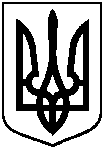 від     27.03.2020   №  171  Про ліквідацію наслідків медико-біологічної надзвичайної ситуації природного характеру місцевого рівня 